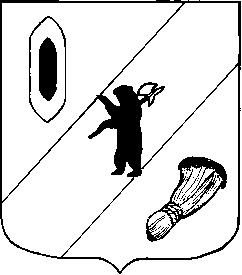 АДМИНИСТРАЦИЯ  ГАВРИЛОВ-ЯМСКОГОМУНИЦИПАЛЬНОГО  РАЙОНАПОСТАНОВЛЕНИЕ16.03.2021   № 234О внесении изменений в постановлениеАдминистрации Гаврилов-Ямскогомуниципального районаот 20.07.2015 № 873В соответствии с осуществлением эффективного контроля за использованием и охраной земель на территории сельских поселений Гаврилов-Ямского муниципального района,  в соответствии со статьей 72 Земельного кодекса Российской Федерации, Федеральным законом от 06.10.2003 № 131-ФЗ «Об общих принципах организации местного самоуправления в Российской Федерации», Федеральным законом от 26.12.2008 № 294-ФЗ «О защите прав юридических лиц и индивидуальных предпринимателей при осуществлении государственного контроля (надзора) и муниципального контроля», Закона Ярославской области  от 04.07.2018 №41-з «О порядке осуществления муниципального земельного контроля на территории Ярославской области», руководствуясь статьей 26 Устава Гаврилов-Ямского муниципального района Ярославской области,АДМИНИСТРАЦИЯ  МУНИЦИПАЛЬНОГО  РАЙОНА  ПОСТАНОВЛЯЕТ:Внести в административный регламент по осуществлению муниципального земельного контроля на территории сельских поселений Гаврилов-Ямского муниципального района,  утвержденный постановлением Администрации Гаврилов-Ямского муниципального района от  20.07.2015г №873, изменения согласно Приложению (Приложение).    2. Контроль за исполнением настоящего постановления возложить на  заместителя Главы Администрации Гаврилов-Ямского муниципального района Таганова В.Н.3. Постановление опубликовать в районной массовой газете «Гаврилов-Ямский вестник» и разместить его на официальном сайте Администрации Гаврилов-Ямского муниципального района.4. Постановление вступает в силу с момента официального опубликования.Глава Администрациимуниципального района			                                                  А.А. Комаров                                                                                   Приложение к постановлению                                                                                    Администрации Гаврилов-Ямского                                                                                   муниципального района                                                                                   от 16.03.2021  № 234Изменения,вносимые в административный регламент по осуществлению муниципального земельного контроля на территории сельских поселений Гаврилов-Ямского муниципального района Пункт 3.2.1. изложить в следующей редакции: «3.2.1. Основанием для проведения плановой проверки  является утвержденный план проверок.Проведение проверок в отношении юридических лиц и индивидуальных предпринимателей в рамках Федерального закона от 26.12.2008 № 294-ФЗ "О защите прав юридических лиц и индивидуальных предпринимателей при осуществлении государственного контроля (надзора) и муниципального контроля".Проведение проверок в отношении физических лиц в рамках Закона Ярославской области  от 04.07.2018 №41-з «О порядке осуществления муниципального земельного контроля на территории Ярославской области».».Пункт 3.2.3. изложить в следующей  редакции:«3.2.3. Основанием для включения в ежегодный план муниципальных проверок проверки в отношении земельных участков, находящихся во владении и (или) пользовании органов государственной власти, органов местного самоуправления, граждан:-  в отношении юридических лиц и индивидуальных предпринимателей плановые проверки проводятся не чаще чем один раз в три года.-  в отношении граждан основанием для включение в план проверок является истечение одного года со дня возникновения у них права на проверяемый земельный участок. Основанием для последующего включения указанных лиц в ежегодный план муниципальных проверок является истечение трех лет со дня окончания проведения последней плановой проверки в отношении проверяемого земельного участка.».